Протокол 												16.02.2023г.номинация «Конкурс плакатов»Тема: «Мы в ответе за тех, кого приручили!»(возпастные группы: до 12 лет и 12-14 лет)Требования: 1. На конкурс предоставляются плакаты на листе формата не менее А3. Техника исполнения произвольная: живопись, графика и т.п. Работы, содержащие более 50 % фотографий, либо иных заготовок, а также отпечатанные на принтере не принимаются.№ п/пКомандаКомандаСумма балловМестоМестоМладшиеДо 12 лет МладшиеДо 12 лет 261МБОУ ДО «Дом творчества «Вектор»Морозова Маргарита/ 9 лет«Не бросай друга в беде!» Рук. Борискина Юлия СергеевнаМБОУ ДО «Дом творчества «Вектор»Морозова Маргарита/ 9 лет«Не бросай друга в беде!» Рук. Борискина Юлия Сергеевна24II2МБОУ «Лицей № 34»,МБОУ ДО ГДД(Ю)Т им. Н.К.Крупской, Прокопьева Елизавета/8 лет «Любимые животные, я за вас в ответе» Рук. Гончарова И.А., Савинова Л.А.МБОУ «Лицей № 34»,МБОУ ДО ГДД(Ю)Т им. Н.К.Крупской, Прокопьева Елизавета/8 лет «Любимые животные, я за вас в ответе» Рук. Гончарова И.А., Савинова Л.А.21IIII3МБОУ «СОШ № 9 им. В.К.Демидова»Вайцель Иван/ 9 лет«Член семьи» Рук. Скупченко Марина ВадимовнаМБОУ «СОШ № 9 им. В.К.Демидова»Вайцель Иван/ 9 лет«Член семьи» Рук. Скупченко Марина Вадимовна19IIIIII4МБОУ ДО ГДД(Ю)Т им. Н.К.Крупской,Носкова Алиса/11 лет«Живи, планета» Рук. Бакланова В.П.МБОУ ДО ГДД(Ю)Т им. Н.К.Крупской,Носкова Алиса/11 лет«Живи, планета» Рук. Бакланова В.П.19IIIIII5МБОУ «СОШ № 9 им. В.К.Демидова»Шаталина Екатерина/ 8 лет«Верный и надёжный друг» Рук. Скупченко Марина ВадимовнаМБОУ «СОШ № 9 им. В.К.Демидова»Шаталина Екатерина/ 8 лет«Верный и надёжный друг» Рук. Скупченко Марина Вадимовна17446.МБОУ «СОШ № 6»,Горшкова Полина/11 лет. «Мы в ответе за тех, кого приручили!» Рук. Федосова Е.Н.МБОУ «СОШ № 6»,Горшкова Полина/11 лет. «Мы в ответе за тех, кого приручили!» Рук. Федосова Е.Н.17447.МБОУ «Лицей № 34»,МБОУ ДО ГДД(Ю)Т им. Н.К.Крупской, Стасиков Владимир/8 лет «Моя любовь и преданность» Рук. Гончарова И.А., Савинова Л.А.МБОУ «Лицей № 34»,МБОУ ДО ГДД(Ю)Т им. Н.К.Крупской, Стасиков Владимир/8 лет «Моя любовь и преданность» Рук. Гончарова И.А., Савинова Л.А.17448.МБОУ «СОШ № 9 им. В.К.Демидова»Иноземцева Варвара/ 8 лет«Собака – друг человека» Рук. Скупченко Марина ВадимовнаМБОУ «СОШ № 9 им. В.К.Демидова»Иноземцева Варвара/ 8 лет«Собака – друг человека» Рук. Скупченко Марина Вадимовна1455№ п/пКомандаКомандаСумма балловМестоМестоСРЕДНИЕ12-14 летСРЕДНИЕ12-14 лет261.МБОУ ДО «Дом творчества «Вектор»Галиева Элина/ 13 лет«Друг на одно лето!» Рук. Борискина Юлия СергеевнаМБОУ ДО «Дом творчества «Вектор»Галиева Элина/ 13 лет«Друг на одно лето!» Рук. Борискина Юлия Сергеевна26II2.МБОУ «СОШ № 27 им. И.Д.Смолькина»Пархоменко Елизавета/ 14 лет«Люди забыли эту истину…» Рук. Малышева Людмила ВикторовнаМБОУ «СОШ № 27 им. И.Д.Смолькина»Пархоменко Елизавета/ 14 лет«Люди забыли эту истину…» Рук. Малышева Людмила Викторовна22IIII3МБОУ «СОШ № 27 им. И.Д.Смолькина»Кусакина Вероника/ 12лет«Люби, оберегай, не бросай!» Рук. Малышева Людмила ВикторовнаМБОУ «СОШ № 27 им. И.Д.Смолькина»Кусакина Вероника/ 12лет«Люби, оберегай, не бросай!» Рук. Малышева Людмила Викторовна22IIII4МБОУ ДО «Дом детского творчества № 5»Манахов Руслан/ 12 лет«Кошкин дом» Рук. Медведева Елена ГеннадьевнаМБОУ ДО «Дом детского творчества № 5»Манахов Руслан/ 12 лет«Кошкин дом» Рук. Медведева Елена Геннадьевна20IIIIII5.МБОУ «СОШ № 6»Маскаева Дарья/ 14 лет«Мой лис» Рук. Федосова Е.Н.МБОУ «СОШ № 6»Маскаева Дарья/ 14 лет«Мой лис» Рук. Федосова Е.Н.20IIIIII6МБОУ «СОШ № 27 им. И.Д. Смолькина»Папян Айкуи/ 14 лет«Слёзы расставания…» Рук. Малышева Людмила ВикторовнаМБОУ «СОШ № 27 им. И.Д. Смолькина»Папян Айкуи/ 14 лет«Слёзы расставания…» Рук. Малышева Людмила Викторовна18447МБОУ «СОШ № 9 им. В.К. Демидова»Горбачёва Ульяна/ 12 лет«Мы в ответе за тех, кого приручили!» Рук. Томская Ольга ВалерьевнаМБОУ «СОШ № 9 им. В.К. Демидова»Горбачёва Ульяна/ 12 лет«Мы в ответе за тех, кого приручили!» Рук. Томская Ольга Валерьевна12558МБОУ «СОШ № 9 им. В.К. Демидова»Клевцова Вероника/ 12 лет«Мы в ответе за тех, кого приручили!» Рук. Томская Ольга ВалерьевнаМБОУ «СОШ № 9 им. В.К. Демидова»Клевцова Вероника/ 12 лет«Мы в ответе за тех, кого приручили!» Рук. Томская Ольга Валерьевна10669МБОУ «СОШ № 9 им. В.К. Демидова»Чакичева Екатерина/ 12 лет«Мы в ответе за тех, кого приручили!» Рук. Томская Ольга ВалерьевнаМБОУ «СОШ № 9 им. В.К. Демидова»Чакичева Екатерина/ 12 лет«Мы в ответе за тех, кого приручили!» Рук. Томская Ольга Валерьевна877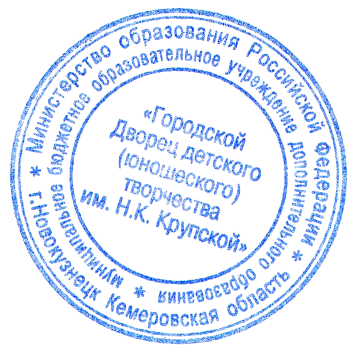 Судьи: Савинова Л.А.________  Попова Г.В.._________ Комиссарова А.В..._______Судьи: Савинова Л.А.________  Попова Г.В.._________ Комиссарова А.В..._______Судьи: Савинова Л.А.________  Попова Г.В.._________ Комиссарова А.В..._______